Definitief   auteurs Dick Brand en Henk van Woerden Toekomst en verantwoordelijkheden voor plant en dier in de Rietputten in Vlaardingen. Introductie.Het tracé van de Blankenburgtunnel loopt deels over de Rietputten. Dit terrein ligt in de gemeente Vlaardingen tussen de Maassluissedijk en de Hoekse lijn (spoorlijn Schiedam - Hoek van Holland). Een bezoek in april 2021 aan het overgebleven deel van de Rietputten leverde vragen op. Enkele putten bleken (deels) te zijn volgestort. Aanwezige bebording van Vereniging Natuurmonumenten gaf geen informatie over de stortingen. Bij eerdere excursies van de afdeling Waterweg Noord van de KNNV was gemeld dat het beheer van Natuurmonumenten over was gegaan naar Staatsbosbeheer. Wel was er een informatief bord bij de nieuwe ingang bij het Volksbos van aannemerscombinatie BAAK. Verder was er het bord van het Lickebaert-protestinitiatief dat indertijd tot het Volksbos leidde. Genoeg aanleiding tot vragen over stortingen in de Rietputten en wie daar verantwoordelijk voor kon zijn. OntstaanDe Rietputten zijn min of meer bij toeval tot begin 90-er jaren ontstaan. De gemeente Vlaardingen heeft op grasland slibopvangbekkens aangelegd om het depot dat ontstond bij het uitgraven van de Krabbeplas te bergen. Daarna vatte de gemeente het plan op om het gebied tot vuilstortplaats te verheffen, het afval zou via een railverbinding uit het hele land aangevoerd kunnen worden. Na protesten die leidden tot het naastgelegen protestbos (het Volksbos) werden de met aarde uit de Krabbeplas volgestorte opvangbekkens aan hun lot overgelaten. Het slip klonk in, de bodem daalde en er ontstonden plassen met daarin rietontwikkeling. Met een paar stuwen en een dammetje werd het waterniveau geregeld en het overtollige water naar de naastliggende sloten afgevoerd. Al snel trok dat aan riet en moeras gebonden vogels aan. Voor natuurliefhebbers uit de omtrek en ver daarbuiten werden de Rietputten een aantrekkelijk gebied. Ook voor de afdeling KNNV afdeling Waterweg Noord (planten en dieren). Vaak onder leiding van Loek Batenburg voor het laatst op 17 juni 2020.  Loek inventariseerde lange tijd de broedvogels.. Stortingen.Gelijktijdig met de aanleg van de Blankenburgtunnel over een klein deel van de Rietputten ontstond bij het Hoogheemraadschap Delfland (HHD) de wens om het afvalwater van de zuiveringsinstallatie “De Grootte Lucht” verder te zuiveren tot schoon water. HHD keek daarbij voor de revitalisering van het gezuiverde water naar de Rietputten. Het plan is om daar een “waterharmonica” aan te leggen waar het gezuiverde afvalwater door sloten etc. doorheen vloeit. Het riet moet dan voor de revitalisering zorgen. De rietputten waren lange tijd niet toegankelijk en toen we er weer in konden werden we verrast door grondstortingen in enkele putten en een aangelegde werkweg.Wie  verantwoordelijk was voor de stortingen was aanvankelijk de vraag. Was het Vereniging Natuurmonumenten of was het Staatsbosbeheer?  Eind april meldde de boswachter communicatie en beleven dat Natuurmonumenten zich begin 2018 teruggetrokken te hebben uit de Rietputten waar zij op basis van een overeenkomst “ruimte hadden voor recreatie”.  De borden van Natuurmonumenten hadden dus geen betekenis meer. Staatsbosbeheer, Beheereenheid Hof van Delfland meldde begin mei over de stortingen en andere hun andere bemoeienis het volgende: In opdracht van Rijkswaterstaat werkt Aannemerscombinatie BAAK in de Rietputten aan de Blankenburgverbinding. Hier onder valt een werkweg tussen het Blankenburgtracé en het gronddepot ten oosten van het Volksbos. Een andere ontwikkeling in de Rietputten is de aanleg van de Waterharmonica in opdracht van het Hoogheemraadschap Delfland (Delfland).  Aannemerscombinatie BAAK voert voor hen in opdracht werkzaamheden uit zoals het omzetten van het resterende grasland in de Rietputten langs de Maassluissedijk en de spoorlijn in “rietland”, een aangelegd bekken met rietontwikkeling.Twee plassen (bekkens) werden met grond gevuld als een tijdelijke grondopslag voor de aanleg van “rietlandbekkens” elders in de Rietputten. Ook ten noorden van de spoorlijn worden enkele “rietlandbekkens” aangelegd.  Er is door BAAK nog een werkweg aangelegd in de Rietputten en deze blijft liggen voor Delfland om tijdens de werkzaamheden aan de Waterharmonica in het gebied te komen. Staatsbosbeheer verwijst naar een link over de inrichting van de Waterharmonica.Over de beheersituatie wordt gemeld: De Rietputten zijn in bloot eigendom gegeven aan Staatsbosbeheer (bloot eigendom = wel eigenaar maar zonder gebruiksrechten). Dit is gebeurd via een complexe structuur van uitgifte in erfpacht door de Stichting Erfpachtgronden Midden-Delfland (SEG), die op haar beurt het beheer van recreatiegebieden in Midden-Delfland laat uitvoeren door het Corporatief Beheer Groengebieden Midden-Delfland (CBG) waarin zes  gemeenten deelnemen (Maassluis, Vlaardingen, Westland, Delft, Schiedam en Midden-Delfland). Via een samenwerkingsovereenkomst voert vervolgens Staatsbosbeheer het uitvoerend beheer namens de CBG.  De rol van Staatsbosbeheer is namens het CBG overleggen met BAAK en Delfland  over de ontwikkelingen in het gebied.  De ontwikkelingen en de verantwoordelijkheden in de Rietputten zijn lastig te duiden. Dit was reden voor een tweede vragenronde maar nu toegespitst op de verantwoordelijkheid voor de zorg voor plant en dier. Staatsbosbeheer stipte de verantwoordelijkheid aan die volgen uit de wettelijke kaders voor de bescherming van natuurgebieden en beschermde soorten. Het gaat dan om het Hoogheemraadschap van Delfland met het Waterharmonica-initiatief, de gemeente Vlaardingen en de provincie Zuid-Holland. Vanwege het belang van de rietvogels werd aan Vogelbescherming Nederland een reactie over de gang van zaken gevraagd. Vogelbescherming Nederland meldde niet betrokken te zijn bij het project en verwijst voor antwoorden naar de provincie Zuid-Holland. Ten aanzien van het dragen van de formele verantwoordelijkheid voor plant en dier bij een groot infrastructureel project wordt gemeld: “Een status voor het gebied van Natura2000 is niet aan de orde. Mogelijk valt het wel binnen het Nationale Natuur Netwerk (NNN). De provincie is daarvoor verantwoordelijk.  Voor dergelijke projecten worden projectplannen opgesteld en getoetst aan de natuurwetgeving. Het is mogelijk dat door de activiteiten (tijdelijk) natuurwaarden verloren gaan, die mogelijk ook weer gecompenseerd worden.”De reactie van het hoogheemraadschap van Delfland is belangrijk omdat zij verantwoordelijk is voor de in april waargenomen stortingen en zij initiatiefnemer is van het Waterharmonica-project dat wordt “uitgelegd” over het resterende Rietputten-gebied (27 hectare inclusief een uitbreiding  met een uitbreiding ten noorden van de Hoekse lijn). De reactie van Delfland van 2 juni 2021 over hun verantwoordelijkheid is daarom samen met de vervolgreactie van 29 september weergegeven in een afzonderlijke bijgevoegde fact sheet. Belangrijk is te melden dat het Waterharmonica-project voorlopig is stopgezet. Met als reden onzekerheid over het kunnen voldoen aan de nieuwe bromaatnormering.  De reactie van de gemeente Vlaardingen (wethouder Bart de Leede namens B&W, 15 juni) vult de reactie van Delfland aan met de mededeling dat de gemeente Vlaardingen geen toezicht houdt op het Waterharmonica-project van Delfland. Over hun rol ten opzichte van de Rietputten en de directe omgeving: “ in de omgeving van de Rietputten, zijn er aanpassingen Krabbeplas en omgeving en aanleg van fietstunnel en fietspad tussen de waterharmonica en het Oeverbos. De gemeente is betrokken bij alle projecten en houdt in de gaten of er voldoende aandacht is voor veiligheid, toegankelijkheid, natuur en leefkwaliteitzorg binnen haar grondgebied. De projecten Krabbepark en fietstunnel/fietspad zijn projecten van de gemeente Vlaardingen zelf. Met verwijzing naar de bijgevoegde kaartbijlage:plan voor herinrichting van het Krabbepark. Uitvoering van dit project zal komende september gaan starten. Tijdens de voorbereidingen hiervoor is uitgebreid Flora en Faunaonderzoek gedaan, waarvan de uitkomsten zijn verwerkt in het plan en er is een ecologisch werkprotocol opgesteld voor de uitvoering. De aanleg van een fietspad en fietstunnel is een apart project en is op dit moment in voorbereiding. Ook voor dit project zal zorgvuldig worden omgegaan met aanwezige natuurwaarden, zowel bij de planontwikkeling als tijdens de uitvoering. De andere gebiedspartners zijn van deze plannen op de hoogte. Wij informeren onze inwoners en andere belangstellenden hierover via de gebruikelijke kanalen, zoals klankbordgroepen, websites en de gemeentepagina van de lokale krant Groot Vlaardingen”. Over de zorg voor plant en dier wordt gemeld:De gemeente Vlaardingen is betrokken bij alle projecten die momenteel in dit gebied plaatsvinden en wisselt informatie uit met de andere betrokkenen. Waar mogelijk werken we samen. In de diverse projecten wordt veel aandacht besteed aan natuurontwikkeling en verbetering van de leefgebieden voor plant en dier. Daarbij is het ook de bedoeling om dit gebied geschikter te maken voor recreatie, zodat onze inwoners kunnen genieten van de natuur rondom Vlaardingen en kunnen recreëren bij de Krabbeplas.Het is volgens de Wet natuurbescherming in principe verboden om beschermde planten en dieren te doden of te verstoren. Om toch werkzaamheden uit te kunnen voeren is, indien nodig, een ontheffing van dit verbod noodzakelijk. Om een ontheffing te verkrijgen, moet worden aangetoond dat er voldoende zorgvuldig wordt gehandeld met betrekking tot de aanwezige natuurwaarden. De uitvoerder/opdrachtgever van een project is verantwoordelijk voor het verkrijgen van een ontheffing in het kader van de Wet natuurbescherming. Deze ontheffing wordt verstrekt door de Rijksdienst voor Ondernemend Nederland/Gedeputeerde Staten van Zuid-Holland. De Omgevingsdienst Zuid-Holland Zuid (OZHZ) houdt toezicht op de correcte naleving ervan. Als er niet volgens deze regels of met onvoldoende aandacht voor de aanwezige natuur gewerkt wordt, is de OZHZ bevoegd om in te grijpen.De verschillende uitvoerders van de plannen en de uitvoeringswerkzaamheden beschikken, waar nodig, over ontheffingen in het kader van de wet Natuurbescherming. Ook bij het gemeentelijk project Herinrichting Krabbepark houden wij rekening met de aanwezige natuurwaarden. Hierbij is vooraf aan de werkzaamheden een uitgebreid flora- en fauna-onderzoek uitgevoerd, inclusief een vleermuizenonderzoek. Omdat er geen vaste verblijfplaatsen of beschermde functies zijn aangetroffen is een ontheffing op de Wet Natuurbescherming in dit project niet aan de orde. De herinrichting van het park draagt bij aan meer natuurontwikkeling en biodiversiteit.In de toekomst zal ook voor het project fietstunnel en fietspad vooraf een uitgebreid flora- en fauna-onderzoek worden uitgevoerd, en indien noodzakelijk een ontheffing worden aangevraagd.Bij de provincie Zuid-Holland staan sinds 8 juni 2021 bij gedeputeerde staten vragen uit. Onder meer over het opruimen van de werkwegen in de Rietputten zodra die overbodig zijn en  over de status van het rietputtengebied als natuurgebied. Medio november 2021 was helaas nog geen reactie ontvangen. Nog in afwachting van een reactie van de provincie Zuid-Holland zijn onze conclusies tot nu toe:Nu het project uitgevoerd wordt is het lastig om een  overzicht te krijgen over wie wanneer verantwoordelijk is voor de zorg bij de voor plant en dier. De combinatie van de initiatieven lijkt de oorzaak te zijn. Toch gaf elke organisatie, uitgezonderd de provincie Zuid-Holland, een overzicht van hun verantwoordelijkheden voor de zorg voor plant en dier.  Delfland gebruikt een deel van twee rietputten bij wijze van tussenopslag van grond. In plaats van de beschikbare grondopslag elders. Daardoor waren deze rietputten niet voor rietvogels beschikbaar. Dit kan een probleem voor de broedmogelijkheden van de rietvogels worden als de uitvoering van het waterharmonicaproject voor langere tijd zou worden uitgesteld. Door aanleg van opslagbekkens, in wat nu de Rietputten zijn, ontstond onbedoeld een gunstig biotoop van  rietland met waardevolle riet- en moerasvogels.  Het is opmerkelijk dat in een terrein, met lange tijd weinig tot geen beheer, de condities voor rietvogels relatief gunstig zijn gebleven. Wel is er sprake van enige verbossing. Aanpassing en inrichting van rietbekkens t.b.v. het waterharmonicaproject van Delfland van de Rietputten zorgt  in beginsel voor langdurig goede leefomstandigheden voor aan riet en moeras gebonden vogels. Uitvoering van het waterharmonicaproject kent echter mogelijk ook bedreigingen voor het voortbestaan van deze rietvogels. Bij een goede uitvoering (en vervolgens goed beheer) hoeft dat niet het geval te zijn. Actieve informatie over de uitvoering en effecten voor de natuur door de uitvoerder van het waterharmonicaproject is daarom gewenst. Het gebied is nu nogal ontoegankelijk en zeker niet geschikt voor recreatie. Nadat het project afgerond is moet het geschikt worden gemaakt voor wandelaars. Echter nu de uitvoering van het project stil ligt is het onduidelijk wanneer dit weer wordt opgestart. Als de nieuwe Bromaat-norm niet haalbaar blijkt voor HHD dan is ook onduidelijk wat er met het gebied gaat gebeuren. Staatsbosbeheer heeft kennis van zaken over hoe biotopen voor riet- en moerasvogels in stand te houden. Delfland is in de aanlegfase en overgangsfase verantwoordelijk voor het beheer van de Rietputten. Maar heeft daarna ook beheertaken. Aanbevolen wordt dat in de latere beheerfase de gemeenschappelijke verantwoordelijkheid van Delfland en Staatsbosbeheer voor instandhouding als natuurgebied door goede beschikbare informatie zichtbaar blijft. Ook in het terrein zelf  zoals bijvoorbeeld op een wijze zoals door waterwinner Evides en natuurbeheerder Natuurmonumenten dat in praktijk brengen in het gebied van de Oost- en Middelduinen op Goeree. Zie foto. Overwogen wordt gedeputeerde staten van Zuid-Holland opnieuw te benaderen over de op 8 juni 2021 gestelde vragen en daar nu expliciet de vraag om een natuurbeschermingsstatus voor de Rietputten aan toe te voegen. Bij kaart bijlage van de gemeente Vlaardingen met beoogd tracé voor een fietspad en een fietstunnel tussen Waterharmonicaproject en het Oeverbos aan de Maassluisedijk.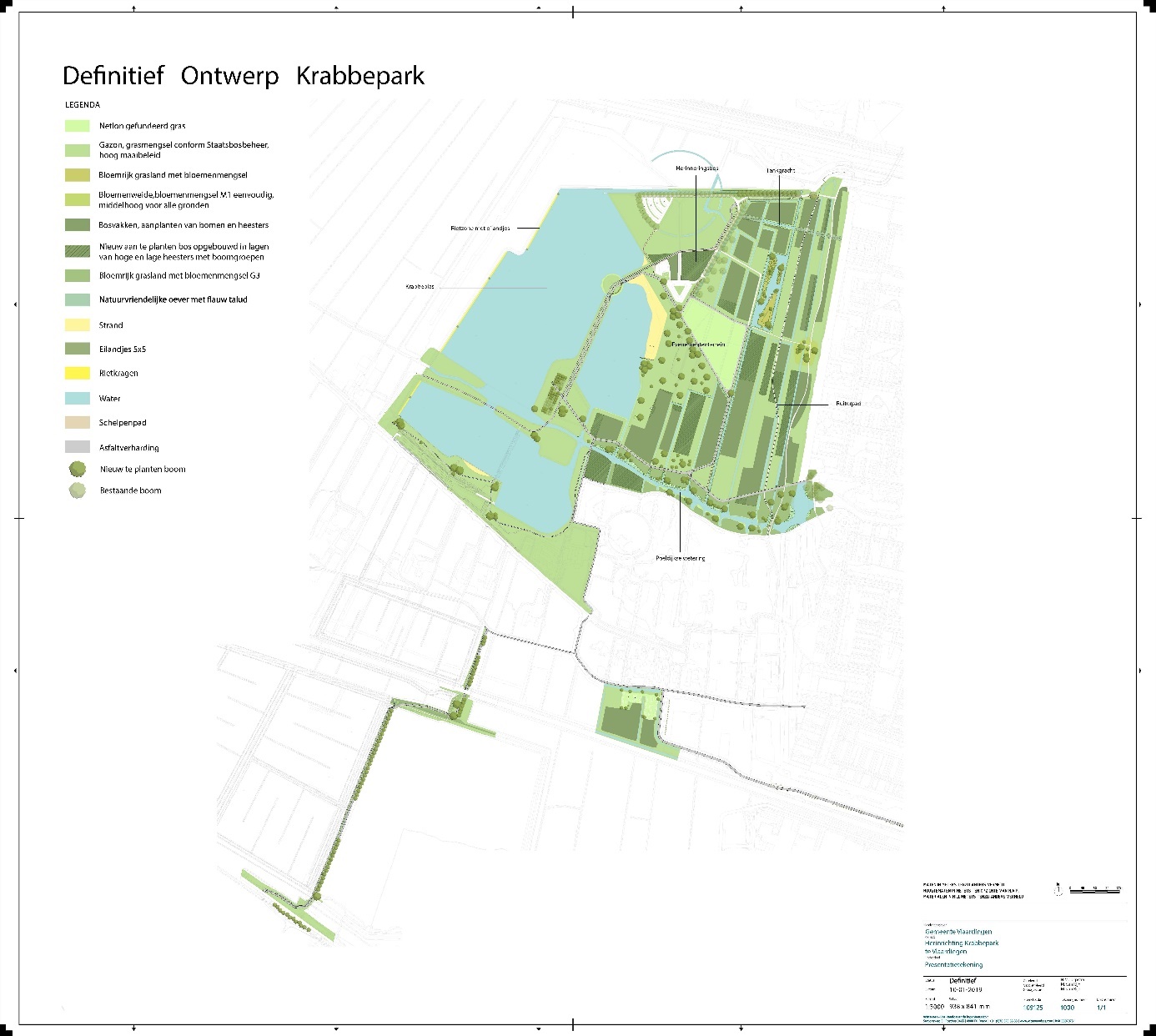 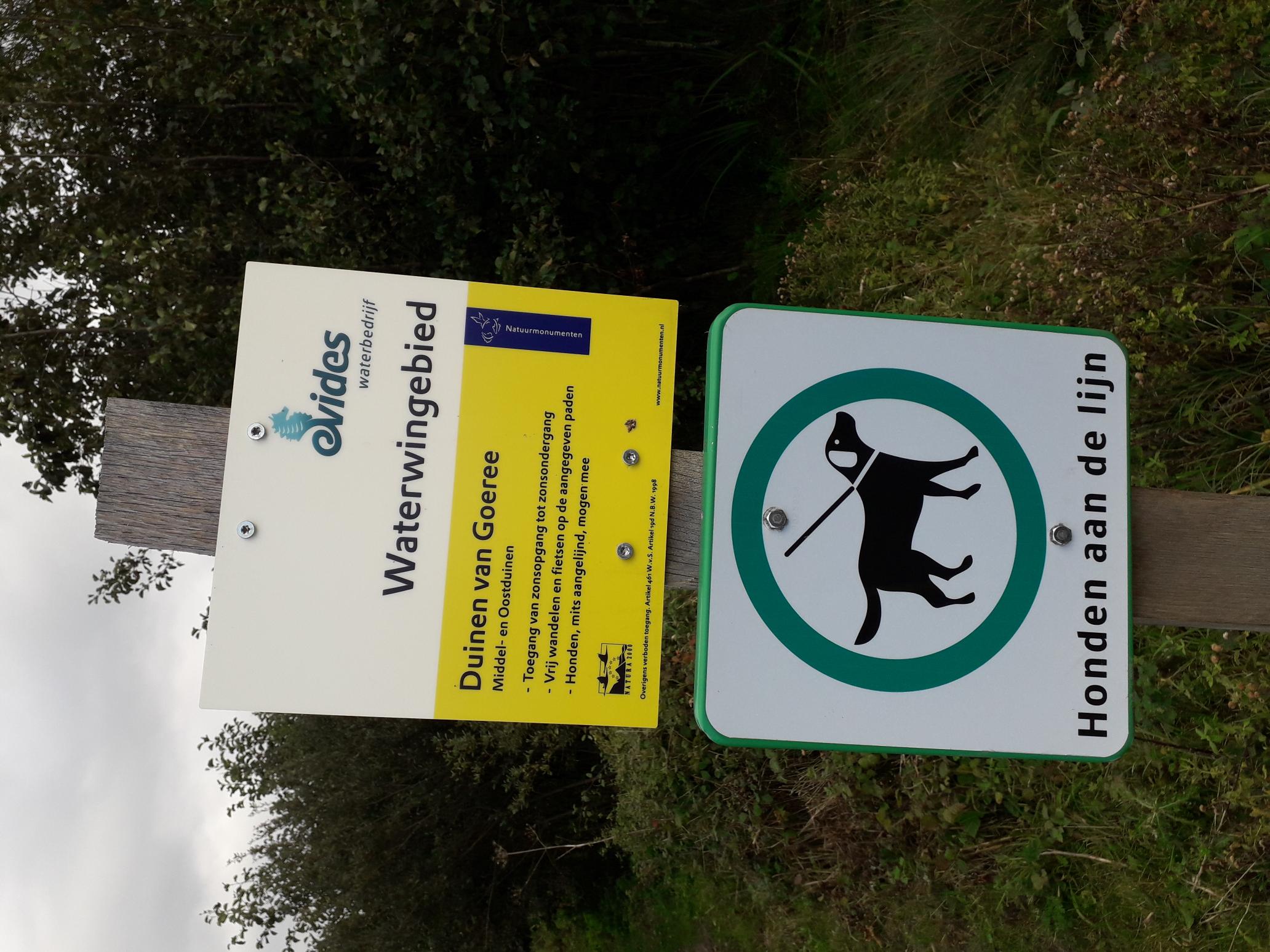 